令和元年度国立山口徳地青少年自然の家教育事業「青少年体験活動ボランティア養成研修」～子ども達に「笑顔」と「感動」を届けよう！～１．趣旨　　　　青少年教育の体験活動を支援するボランティアに求められる知識や技能を習得し，当自然の家におけるボランティア活動の充実を図ります。２．主催・会場　国立山口徳地青少年自然の家（山口県山口市船路668）３．期日　　　＜第1回＞令和元年5月11日（土）～12日（日）1泊2日　　　　　　　＜第2回＞令和元年6月 1 日（土）～ 2 日（日）1泊2日　　　　　　　※　各回同様のプログラムを実施します。いずれか1回にご参加ください。４．対象・定員　　　ボランティア活動に興味・関心のある者（高校生以上）各回30人程度５．内容（１）日程表（２）内容・講師　１）講義「ボランティア活動の意義」　　　　講師：［第1回］山口大学教育学部附属幼稚園　教諭　高田 和宜 氏（たかた　かずよし）［第2回］山口市社会福祉協議会　本所・北部支所　地域福祉課主事　大塚　秀美　氏（おおつか　ひでみ）　　　　【ねらい】ボランティア活動の意義を理解し，活動への心構えや留意点を学ぶ。２）演習「安全管理」　　　　講師：赤十字救急法指導員　　　　　【ねらい】応急手当など，救命救急に必要な知識，技術を習得する。　　３）講義「青少年教育」　　　　講師：国立山口徳地青少年自然の家　次長　中村　慶治　　　　　【ねらい】青少年教育の課題や発達段階に応じた体験活動の必要性を理解する。　　４）講義「青少年教育施設の現状と課題」　　　　講師：国立山口徳地青少年自然の家　所長　森山　都留男　　　　【ねらい】青少年教育施設の教育機能や役割，運営について理解する。５）演習「ボランティア活動の技術」　　　　講師：国立山口徳地青少年自然の家　企画指導専門職　　　　　【ねらい】ボランティアに求められる自然体験活動の知識・技術を習得する。　６）講義「青少年教育施設におけるボランティア活動」　　　　講師：先輩法人ボランティア数名【ねらい】ボランティア活動の魅力や活動内容を理解する。　７）講義「これからのボランティア活動」　　　　講師：国立山口徳地青少年自然の家　企画指導専門職　　　　【ねらい】2日間を振り返り，これからのボランティア活動へ向けて意欲を高める。　　８）説明「法人ボランティア登録制度」　　　　講師：国立山口徳地青少年自然の家　企画指導専門職　　　　　【ねらい】ボランティア登録をし，本所で行われる事業の年間予定を知る。６．料金（１）参加費　　2,800円　※交流会参加者（任意）別途300円【内訳】朝食430円×1食＝430円，昼食590円×1食＝590円，夕食680円×1食＝680円，野外炊飯550円×1食＝550円，シーツ等クリーニング代300円，傷害保険料120円，教材費130円（２）ボランティア活動保険　　350円（法人ボランティア登録希望者のみ）　　　※　全国社会福祉協議会のボランティア活動保険　令和2年3月31日まで有効７．申込方法と参加者決定（１）応募方法：入力フォームより入力（できない場合はご連絡ください）（２）締　　切：平成31年4月25日（木）17：00　（先着順）（３）参加決定：決定通知書にて連絡（4月26日に発送）８．送迎（１）迎え　　①　7:20発 自然の家→8:30発 新山口駅新幹線口→9:40着　自然の家②　7:30発 自然の家→8:30発 山口県立大学正門前→8:45発　山口大学バス停前→9:30着　自然の家　（２）送り　　①　16:45発 自然の家→17:45着　新山口駅→18:45着　自然の家②　16:45発 自然の家→17:45着 山口大学→18:00着　山口県立大学９．持ち物野外活動に適した服装（長袖・長ズボン・長ソックス・運動靴）　雨具　軍手水筒（ペットボトル可）　筆記具　保険証（コピー不可）　洗面・入浴用具　　常用薬　　　※　その他必要な物については，参加決定通知書で連絡します。10．その他（１）本研修を受講し，後日実施する「ＮＥＡＬリーダー養成研修」を受講すると，自然体験活動指導者（ＮＥＡＬリーダー）の資格認定が可能となります。※ＮＥＡＬとは，全国体験活動指導者認定員会自然体験活動部会が資格認定する自然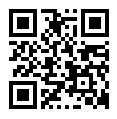 体験活動指導者のことです。　 詳しくは右のQRコードからご確認ください。（２）ご記入いただいた個人情報は，「独立行政法人国立青少年教育振興機構が保有する個人情報の適切な管理に関する規定」等に基づき適切に管理し、本事業に関する事務のみに使用し，法令等に定める場合を除いて第三者に開示することはありません。研修中に撮影した写真や制作物，感想文等を当機構の事業に関する報告書や広報等に使用することがあります。あらかじめご了承ください。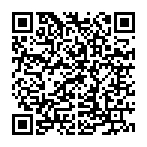 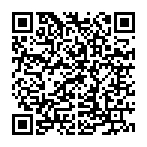 1日目1日目2日目2日目9:30受付6:30起床・朝のつどい・朝食・清掃10:0010:30開講式，オリエンテーション【講義】ボランティア活動の意義9:0010:20【講義】青少年教育施設の現状と課題【演習】ボランティア活動の技術（野外炊飯）12:00移動・昼食昼食（野外炊飯）13:3017:0017:30【演習】安全管理夕べのつどい夕食・入浴14:4015:4016:0016:3016:45【講義】青少年教育施設におけるボランティア活動【振り返り】これからのボランティア活動【説明】法人ボランティア登録制度閉講式解散19:1521:0022:30【講義】青少年教育交流会消灯・就寝【本件担当・問い合わせ先】国立山口徳地青少年自然の家（〒747-0231　山口県山口市徳地船路668）　企画指導専門職　日下部　辰徳（くさかべ　たつのり）　TEL　0835-56-0112　　FAX　0835-56-0130　E-mail　tokuji-kikaku@niye.go.jp